彰化縣立員林國民中學公開授課教學省思紀錄(授課者填寫)授課教師： 張仲凱   觀課班級： 814     觀課科目：體育 授課單元： 第四單元-大力水手____觀課者：_張素玲__ 觀課日期：111年5月18日彰化縣立員林國民中學公開授課觀課紀錄表 (觀課者填寫)授課教師：_張仲凱_   觀課班級：__814__  觀課科目：  體育 授課單元：  第四單元-大力水手    觀課者：張素玲 觀課日期：111年05月18日公開授課同儕學習活動照片          (觀課者協助拍攝)公開授課同儕學習活動照片          (觀課者協助拍攝)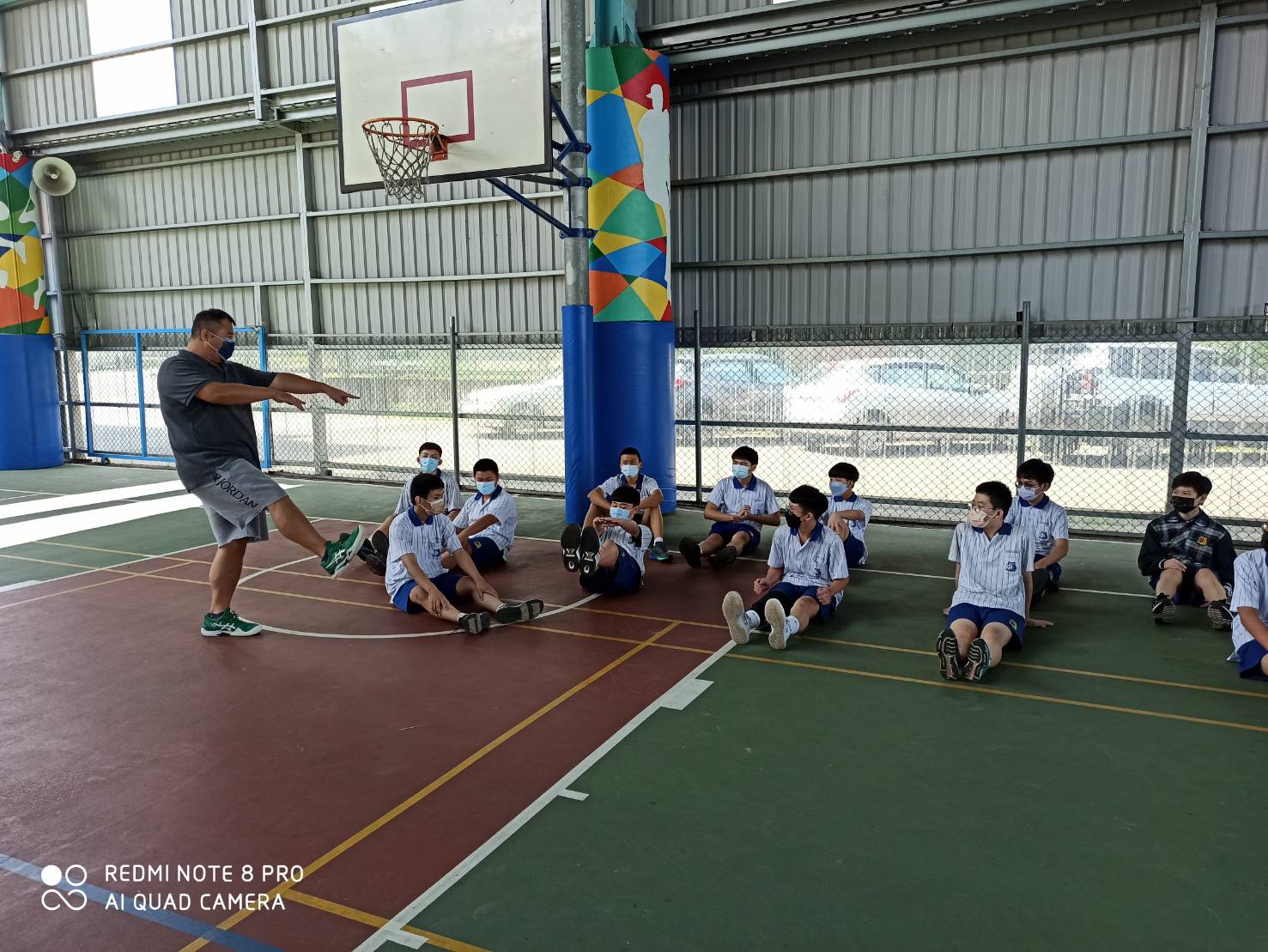 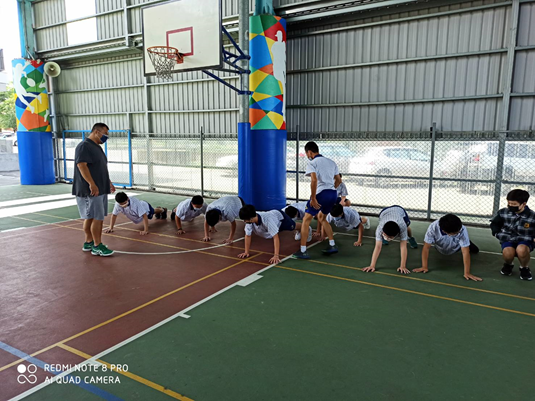 說明:船式動作要領說明:伏地挺身動作要領教學省思紀錄教學省思紀錄男學生和女學生的肌力不一樣,動作設計需依學生需求及能力去規劃設計.男學生和女學生的肌力不一樣,動作設計需依學生需求及能力去規劃設計.觀察面向觀察說明項目項目值得推薦通過未呈現觀課建議及回饋學生學習工作專注度在初進教室時快速掃瞄學生是否專注在工作上專注於學習內容專注於學習內容建議可以多利用工具教材或至多功能教室上課.學生學習工作專注度在初進教室時快速掃瞄學生是否專注在工作上主動回應老師提問主動回應老師提問建議可以多利用工具教材或至多功能教室上課.學生學習工作專注度在初進教室時快速掃瞄學生是否專注在工作上主動提問主動提問建議可以多利用工具教材或至多功能教室上課.學生學習工作專注度在初進教室時快速掃瞄學生是否專注在工作上互相協助、對話與討論互相協助、對話與討論建議可以多利用工具教材或至多功能教室上課.學生學習工作專注度在初進教室時快速掃瞄學生是否專注在工作上專注於個人或團體的練習專注於個人或團體的練習建議可以多利用工具教材或至多功能教室上課.課程決定點觀察教師教學內容，檢核教師授課內容與目標是否符合學生能力指標教學設計課程準備建議可以多利用工具教材或至多功能教室上課.課程決定點觀察教師教學內容，檢核教師授課內容與目標是否符合學生能力指標教學設計呈現教材內容建議可以多利用工具教材或至多功能教室上課.課程決定點觀察教師教學內容，檢核教師授課內容與目標是否符合學生能力指標教學設計善用教科書建議可以多利用工具教材或至多功能教室上課.課程決定點觀察教師教學內容，檢核教師授課內容與目標是否符合學生能力指標教學工具教材教具建議可以多利用工具教材或至多功能教室上課.課程決定點觀察教師教學內容，檢核教師授課內容與目標是否符合學生能力指標教學工具教學資源建議可以多利用工具教材或至多功能教室上課.教學策略觀察教學的實務，教師所採用的教學方法策略及如何幫助學生達到學習目標內容呈現善用提問建議可以多利用工具教材或至多功能教室上課.教學策略觀察教學的實務，教師所採用的教學方法策略及如何幫助學生達到學習目標內容呈現引導思考建議可以多利用工具教材或至多功能教室上課.教學策略觀察教學的實務，教師所採用的教學方法策略及如何幫助學生達到學習目標內容呈現以問題誘發討論建議可以多利用工具教材或至多功能教室上課.教學策略觀察教學的實務，教師所採用的教學方法策略及如何幫助學生達到學習目標師生互動停頓、等待建議可以多利用工具教材或至多功能教室上課.教學策略觀察教學的實務，教師所採用的教學方法策略及如何幫助學生達到學習目標師生互動給予適當回饋/應建議可以多利用工具教材或至多功能教室上課.教學策略觀察教學的實務，教師所採用的教學方法策略及如何幫助學生達到學習目標師生互動獎勵學生發言/表現建議可以多利用工具教材或至多功能教室上課.教學策略觀察教學的實務，教師所採用的教學方法策略及如何幫助學生達到學習目標語言表達語調及音量建議可以多利用工具教材或至多功能教室上課.教學策略觀察教學的實務，教師所採用的教學方法策略及如何幫助學生達到學習目標語言表達肢體語言建議可以多利用工具教材或至多功能教室上課.教室佈置教學環境佈置妥善佈置教學環境妥善佈置教學環境建議可以多利用工具教材或至多功能教室上課.教室佈置教學環境佈置學生座位安排學生座位安排建議可以多利用工具教材或至多功能教室上課.班級經營學習安全或健康議題值得加以留意與強調友善的學習氛圍友善的學習氛圍建議可以多利用工具教材或至多功能教室上課.班級經營學習安全或健康議題值得加以留意與強調熱烈的學習氣氛熱烈的學習氣氛建議可以多利用工具教材或至多功能教室上課.班級經營學習安全或健康議題值得加以留意與強調掌握教學時間掌握教學時間建議可以多利用工具教材或至多功能教室上課.班級經營學習安全或健康議題值得加以留意與強調學生能遵守常規學生能遵守常規建議可以多利用工具教材或至多功能教室上課.反思與心得動作設計宜多元化反思與心得動作設計宜多元化反思與心得動作設計宜多元化反思與心得動作設計宜多元化反思與心得動作設計宜多元化反思與心得動作設計宜多元化反思與心得動作設計宜多元化反思與心得動作設計宜多元化